25 апреля 1945 года. 1404-й день войны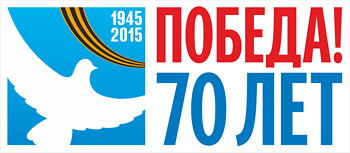 Восточно-Прусская операция (1945). 11-я гвардейская армия 3-го Белорусского фронта овладела городом Пиллау, завершив разгром противника на Земландском полуострове. Остатки немецких войск укрылись в западной части косы Фришес-Нерунг и в обширных плавнях заболоченного устья Вислы.Завершилась Восточно-Прусская операция. Советские войска овладели Восточной Пруссией и ликвидировали оборонявшуюся здесь группировку войск противника. Продолжительность операции — 103 суток. Ширина фронта боевых действий — 550 км. Глубина продвижения советских войск — 120—200 км. Среднесуточные темпы наступления — 2—6 км. Численность войск к началу операции — 1669100 человек, безвозвратные потери — 126464 (7,6 %), санитарные потери — 458314, всего — 584778, среднесуточные — 5677.[9]Берлинская наступательная операция. К 25 апреля 65-я армия и 70-я армия 2-го Белорусского фронта продвинулись до 8 километров и расширили плацдарм до размера 35 на 15 км. 70-я армия достигла рубежа Радехов, Петерсхаген, Гартц. К вечеру 25 апреля был завершен прорыв вражеской обороны на 20-километровом фронте. Войска фронта подошли к реке Рандов.25 апреля в 12 часов дня 47-я армия и 2-я гвардейская танковая армия 1-го Белорусского фронта, наступавшие западнее Берлина, вышли в район Кетцин, где соединились с частями 4-й гвардейской танковой армии 1-го Украинского фронта. 3-я ударная армия вела боевые действия за расширение плацдармов на канале Берлин-Шпандауэр-Шиффартс. 5-я ударная армия наступала вдоль западного берега Шпрее и продвинулась на 2800 метров. 8-я гвардейская армия возобновила штурм города и захватила переправы через Ландвер-канал. 1-я гвардейская танковая армия переправилась через Ландвер-канал, форсировала Тельтов-канал севернее Брица и втянулась в уличные бои к северу от канала.Утром 25 апреля немецкая армейская группа Штайнера перешла в очередное наступление в районе Германсдорфа. 1-я армия Войска польского отразила наступление.3-я гвардейская танковая армия 1-го Украинского фронта, усиленная тремя дивизиями 28-й армии, очистила от противника юго-западные пригороды Берлина и вела бои за пригород Шмаргендорф, наступая навстречу 2-й гвардейской танковой армии 1-го Белорусского фронта. В течение дня 25 апреля бомбардировочная авиация 1-го Белорусского фронта, в условиях плохой видимости, наносила удары по боевым порядкам 3-й гвардейской танковой армии. В результате армия понесла потери. Вечером Ставка Верховного Главнокомандования установила новую разграничительную линию между фронтами, проходившую через Миттенвальде, Мариендорф, Темпельхоф, Потсдамский вокзал. Два корпуса 3-й гвардейской танковой армии выводились из центра Берлина за разграничительную линию.[18]4-я гвардейская танковая армия продолжала вести бои за переправы через Хавель юго-восточнее Потсдама. 6-й гвардейский мехкорпус форсировал Хавель и в двенадцать часов дня соединился с частями 328-й дивизии 47-й армии 1-го Белорусского фронта, замкнув кольцо окружения вокруг Берлина. Затем 6-й мехкорпус вместе с 47-й армией продолжал наступление на Потсдам. 3-я гвардейская армия вела ожесточенные бои против франкфуртско-губенской группировки.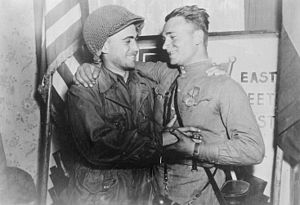 2-й лейтенант У. Робертсон и лейтенант А. С. Сильвашко на фоне надписи «Восток встречается с Западом», символизирующей историческую встречу союзников на Эльбе.На западе 13-я армия и 5-й мехкорпус 4-й гвардейской танковой армии продолжали вести бои с войсками 12-й армии Венка. 25 апреля в районе Стрела и Торгау, на реке Эльба, части 58-й гвардейской дивизии 5-й гвардейской армии встретились с разведгруппами 69-й пехотной дивизии 5-го армейского корпуса 1-й американской армии.Совинформбюро. Войска 3-го БЕЛОРУССКОГО фронта 25 апреля овладели последним опорным пунктом обороны немцев на Земландском полуострове городом и крепостью ПИЛЛАУ…Войска 1-го БЕЛОРУССКОГО фронта перерезали все пути, идущие из БЕРЛИНА на запад, и 25 апреля соединились северо-западнее ПОТСДАМА с войсками 1-го УКРАИНСКОГО фронта, завершив, таким образом, полное окружение БЕРЛИНА… Одновременно войска фронта продолжали вести уличные бои в северной, восточной и юго-восточной части БЕРЛИНА, заняв при этом городские районы ТРЕПТОВ и БРИЦ. Юго-западнее ФРАНКФУРТА-на-ОДЕРЕ войска фронта с боем заняли города МЮЛЛЬРОЗЕ и ФРИДЛАНД…Войска 1-го УКРАИНСКОГО фронта с боями заняли город КЕТЦИН и в юго-западной части БЕРЛИНА городские районы ЛИХТЕРФЕЛЬДЕ, ЦЕЛЕНДОРФ. Севернее города КОТТБУС войска фронта заняли более 40 населённых пунктов… Северо-западнее ДРЕЗДЕНА войска фронта форсировали реку ЭЛЬБА и на западном берегу реки заняли город РИЗА. В районе БАУЦЕН наши войска отбивали контратаки крупных сил пехоты и танков противника и нанесли ему большой урон…На территории Чехословакии северо-западнее города ГОДОНИНА войска 2-го УКРАИНСКОГО фронта, продолжая наступление, заняли более 50 населённых пунктов…